Heritage Interpretation for Senior Audiences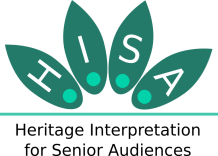 Site assessment                                            Your name:Are you over 55?HISA is a Grundtvig Learning Partnership
supported by the European Union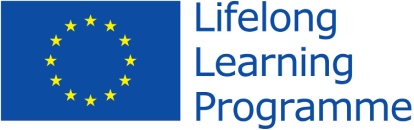 Site:Site:Site:Date and time:Date and time:Date and time:Date and time:Date and time:Date and time:Before your visitBefore your visitBefore your visitBefore your visitBefore your visitBefore your visitBefore your visitBefore your visitBefore your visitExpectations. What did you expect to see and experience?Expectations. What did you expect to see and experience?Expectations. What did you expect to see and experience?Expectations. What did you expect to see and experience?Expectations. What did you expect to see and experience?Expectations. What did you expect to see and experience?Expectations. What did you expect to see and experience?Expectations. What did you expect to see and experience?Expectations. What did you expect to see and experience?When you arrivedWhen you arrivedWhen you arrivedWhen you arrivedWhen you arrivedWhen you arrivedWhen you arrivedWhen you arrivedWhen you arrivedWhat were your first impressions of the following?  (1 = poor, 5 = excellent)What were your first impressions of the following?  (1 = poor, 5 = excellent)What were your first impressions of the following?  (1 = poor, 5 = excellent)What were your first impressions of the following?  (1 = poor, 5 = excellent)What were your first impressions of the following?  (1 = poor, 5 = excellent)What were your first impressions of the following?  (1 = poor, 5 = excellent)What were your first impressions of the following?  (1 = poor, 5 = excellent)What were your first impressions of the following?  (1 = poor, 5 = excellent)What were your first impressions of the following?  (1 = poor, 5 = excellent)112345Not applicableExternal signageExternal signageEntranceEntranceWelcome from staff / volunteersWelcome from staff / volunteersClear information about where to buy tickets and their costClear information about where to buy tickets and their costOrientation – maps, signage, directionsOrientation – maps, signage, directionsHandouts and informationHandouts and informationClear information about tours, guides and audioClear information about tours, guides and audioClear information about events and activitiesClear information about events and activitiesLocation and condition of toiletsLocation and condition of toiletsAny comments?Any comments?Any comments?Any comments?Any comments?Any comments?Any comments?Any comments?Any comments?During your visitDuring your visitDuring your visitDuring your visitDuring your visitDuring your visitDuring your visitDuring your visitDuring your visitHow did you engage with the site? (tick all that apply)   At my own pace		  Audio tour	            Guided tour		  Group visit	         	 Organised event            Other (please specify)How did you engage with the site? (tick all that apply)   At my own pace		  Audio tour	            Guided tour		  Group visit	         	 Organised event            Other (please specify)How did you engage with the site? (tick all that apply)   At my own pace		  Audio tour	            Guided tour		  Group visit	         	 Organised event            Other (please specify)How did you engage with the site? (tick all that apply)   At my own pace		  Audio tour	            Guided tour		  Group visit	         	 Organised event            Other (please specify)How did you engage with the site? (tick all that apply)   At my own pace		  Audio tour	            Guided tour		  Group visit	         	 Organised event            Other (please specify)How did you engage with the site? (tick all that apply)   At my own pace		  Audio tour	            Guided tour		  Group visit	         	 Organised event            Other (please specify)How did you engage with the site? (tick all that apply)   At my own pace		  Audio tour	            Guided tour		  Group visit	         	 Organised event            Other (please specify)How did you engage with the site? (tick all that apply)   At my own pace		  Audio tour	            Guided tour		  Group visit	         	 Organised event            Other (please specify)How did you engage with the site? (tick all that apply)   At my own pace		  Audio tour	            Guided tour		  Group visit	         	 Organised event            Other (please specify)What interpretation media did you experience?  (tick all that apply)   Leaflets, trail guides  Guidebook		                             Interpretation panels / exhibit labels  Static models / dioramas                           Mechanical interactive exhibits  Audio guides                                              Digital interactive exhibits  Smartphone apps                                      Object display  Multimedia guide                                       Other (please specify)What interpretation media did you experience?  (tick all that apply)   Leaflets, trail guides  Guidebook		                             Interpretation panels / exhibit labels  Static models / dioramas                           Mechanical interactive exhibits  Audio guides                                              Digital interactive exhibits  Smartphone apps                                      Object display  Multimedia guide                                       Other (please specify)What interpretation media did you experience?  (tick all that apply)   Leaflets, trail guides  Guidebook		                             Interpretation panels / exhibit labels  Static models / dioramas                           Mechanical interactive exhibits  Audio guides                                              Digital interactive exhibits  Smartphone apps                                      Object display  Multimedia guide                                       Other (please specify)What interpretation media did you experience?  (tick all that apply)   Leaflets, trail guides  Guidebook		                             Interpretation panels / exhibit labels  Static models / dioramas                           Mechanical interactive exhibits  Audio guides                                              Digital interactive exhibits  Smartphone apps                                      Object display  Multimedia guide                                       Other (please specify)What interpretation media did you experience?  (tick all that apply)   Leaflets, trail guides  Guidebook		                             Interpretation panels / exhibit labels  Static models / dioramas                           Mechanical interactive exhibits  Audio guides                                              Digital interactive exhibits  Smartphone apps                                      Object display  Multimedia guide                                       Other (please specify)What interpretation media did you experience?  (tick all that apply)   Leaflets, trail guides  Guidebook		                             Interpretation panels / exhibit labels  Static models / dioramas                           Mechanical interactive exhibits  Audio guides                                              Digital interactive exhibits  Smartphone apps                                      Object display  Multimedia guide                                       Other (please specify)What interpretation media did you experience?  (tick all that apply)   Leaflets, trail guides  Guidebook		                             Interpretation panels / exhibit labels  Static models / dioramas                           Mechanical interactive exhibits  Audio guides                                              Digital interactive exhibits  Smartphone apps                                      Object display  Multimedia guide                                       Other (please specify)What interpretation media did you experience?  (tick all that apply)   Leaflets, trail guides  Guidebook		                             Interpretation panels / exhibit labels  Static models / dioramas                           Mechanical interactive exhibits  Audio guides                                              Digital interactive exhibits  Smartphone apps                                      Object display  Multimedia guide                                       Other (please specify)What interpretation media did you experience?  (tick all that apply)   Leaflets, trail guides  Guidebook		                             Interpretation panels / exhibit labels  Static models / dioramas                           Mechanical interactive exhibits  Audio guides                                              Digital interactive exhibits  Smartphone apps                                      Object display  Multimedia guide                                       Other (please specify)Rate the following for senior visitorsRate the following for senior visitorsRate the following for senior visitorsRate the following for senior visitorsRate the following for senior visitorsRate the following for senior visitorsRate the following for senior visitorsRate the following for senior visitorsRate the following for senior visitorsWhat was good and why?What was good and why?What was good and why?What was good and why?What was good and why?What was good and why?What could be improved and how?What could be improved and how?Interpretation that relates well to seniors’ interests and life experiencesAccessibility for visually impaired peopleAccessibility for people with hearing impairmentsAccessibility for people with mobility problemsOpportunities for social interactionAbility for seniors to experience the site at their own paceAbility for seniors to move around freelyThe shopThe toiletsThe café Any other comments?Any other comments?Any other comments?Any other comments?Any other comments?Any other comments?Any other comments?Any other comments?Any other comments?Was there anything else you found helpful or innovative?Was there anything else you found helpful or innovative?Was there anything else you found helpful or innovative?Was there anything else you found helpful or innovative?Was there anything else you found helpful or innovative?Was there anything else you found helpful or innovative?Was there anything else you found helpful or innovative?Was there anything else you found helpful or innovative?Was there anything else you found helpful or innovative?At the end of your visit At the end of your visit At the end of your visit At the end of your visit At the end of your visit At the end of your visit At the end of your visit At the end of your visit At the end of your visit Overall, how well do you think the site is being managed for senior visitors?  Not at all		  Poor	  Average		  Good	  Very goodOverall, how well do you think the site is being managed for senior visitors?  Not at all		  Poor	  Average		  Good	  Very goodOverall, how well do you think the site is being managed for senior visitors?  Not at all		  Poor	  Average		  Good	  Very goodOverall, how well do you think the site is being managed for senior visitors?  Not at all		  Poor	  Average		  Good	  Very goodOverall, how well do you think the site is being managed for senior visitors?  Not at all		  Poor	  Average		  Good	  Very goodOverall, how well do you think the site is being managed for senior visitors?  Not at all		  Poor	  Average		  Good	  Very goodOverall, how well do you think the site is being managed for senior visitors?  Not at all		  Poor	  Average		  Good	  Very goodOverall, how well do you think the site is being managed for senior visitors?  Not at all		  Poor	  Average		  Good	  Very goodOverall, how well do you think the site is being managed for senior visitors?  Not at all		  Poor	  Average		  Good	  Very goodHow well did the site meet your expectations?What parts were good or better?What parts were worse?How well did the site meet your expectations?What parts were good or better?What parts were worse?How well did the site meet your expectations?What parts were good or better?What parts were worse?How well did the site meet your expectations?What parts were good or better?What parts were worse?How well did the site meet your expectations?What parts were good or better?What parts were worse?How well did the site meet your expectations?What parts were good or better?What parts were worse?How well did the site meet your expectations?What parts were good or better?What parts were worse?How well did the site meet your expectations?What parts were good or better?What parts were worse?How well did the site meet your expectations?What parts were good or better?What parts were worse?Would you recommend this site to senior visitors?  Yes		  NoWould you recommend this site to senior visitors?  Yes		  NoWould you recommend this site to senior visitors?  Yes		  NoWould you recommend this site to senior visitors?  Yes		  NoWould you recommend this site to senior visitors?  Yes		  NoWould you recommend this site to senior visitors?  Yes		  NoWould you recommend this site to senior visitors?  Yes		  NoWould you recommend this site to senior visitors?  Yes		  NoWould you recommend this site to senior visitors?  Yes		  No